18 марта 2016 года в  Детском саду №27 «Чебурашка», в корпусе «Ручеек» прошлисоревнования по Дартс среди сотрудников нашего  холдинга.Судейство и организацию соревнований провели инструкторы ФК: Харюшин Е.М., Швецова Л.А., Короткова Е.В.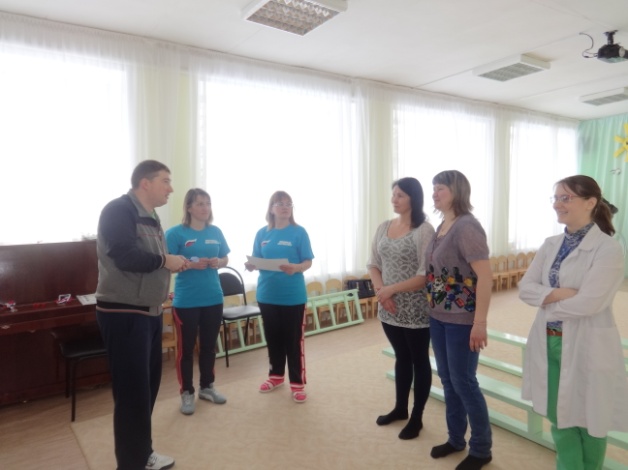 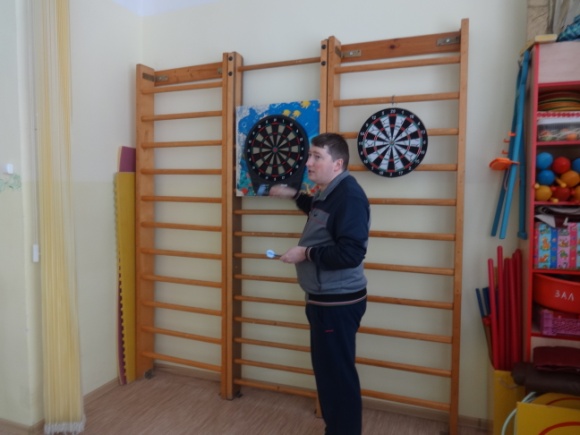 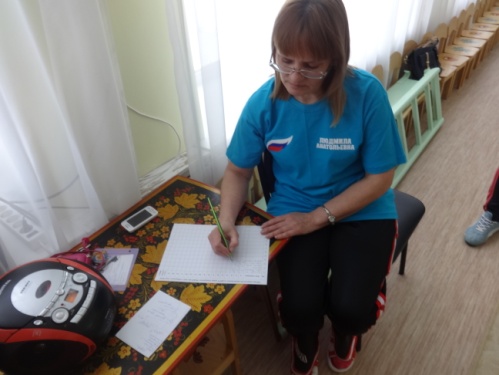 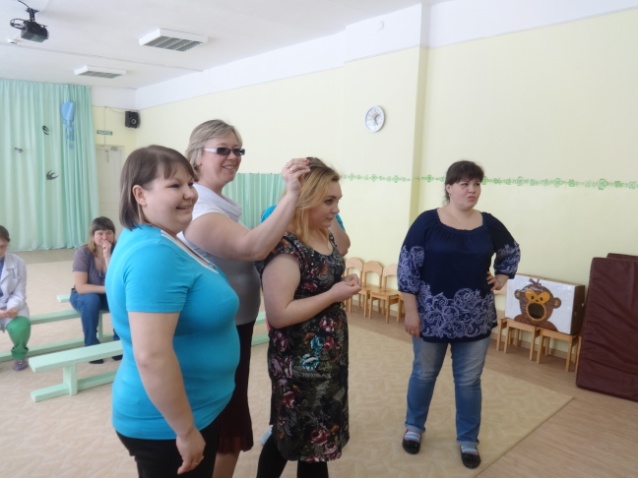 В соревновании приняли участие 10 человек из 3 корпусов.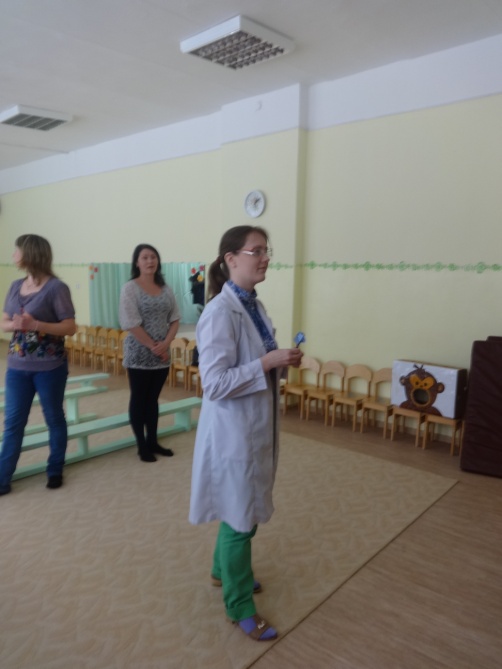 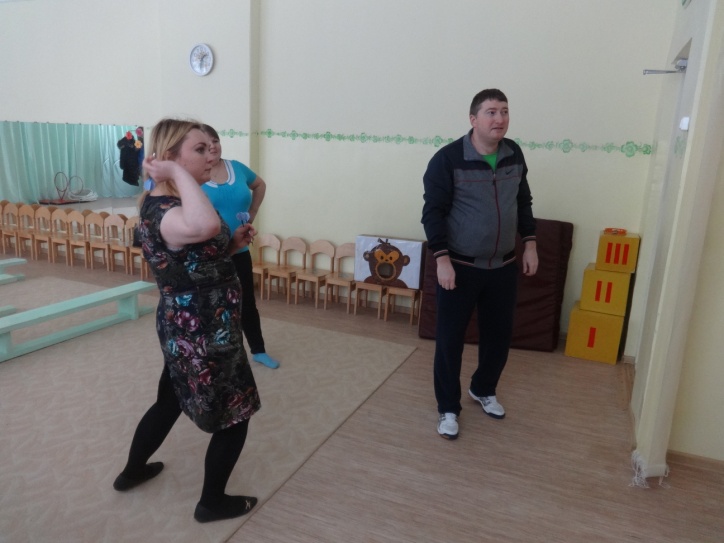 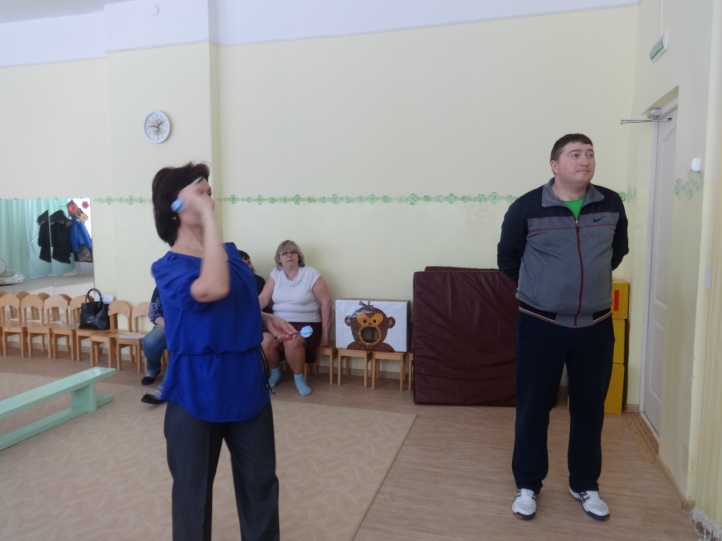 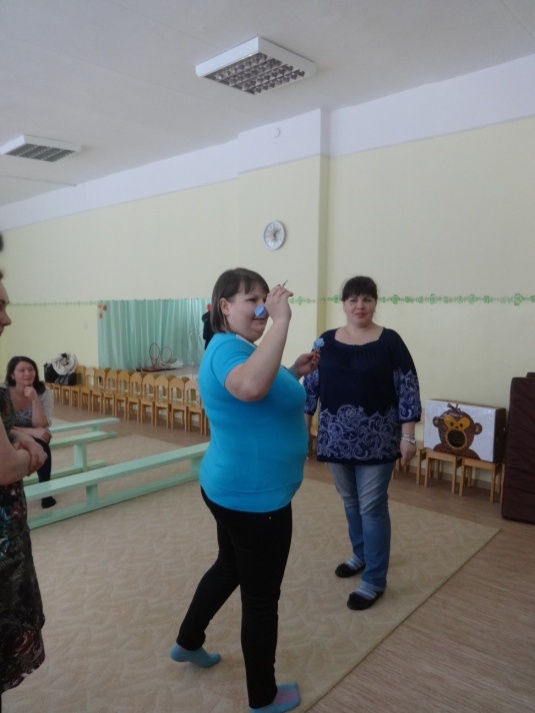 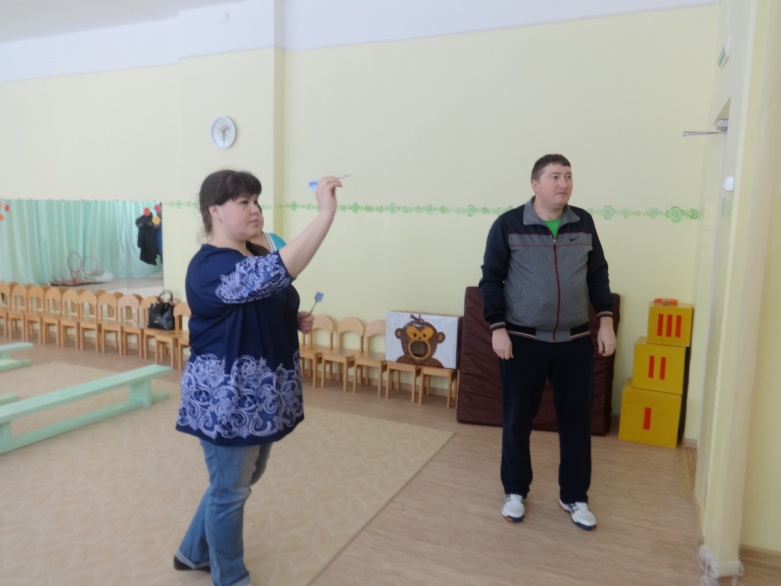 В упорной борьбе выявились претенденты на награды.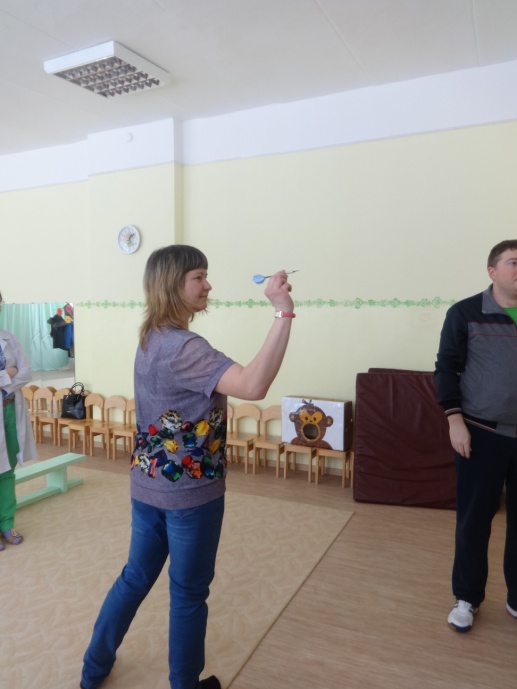 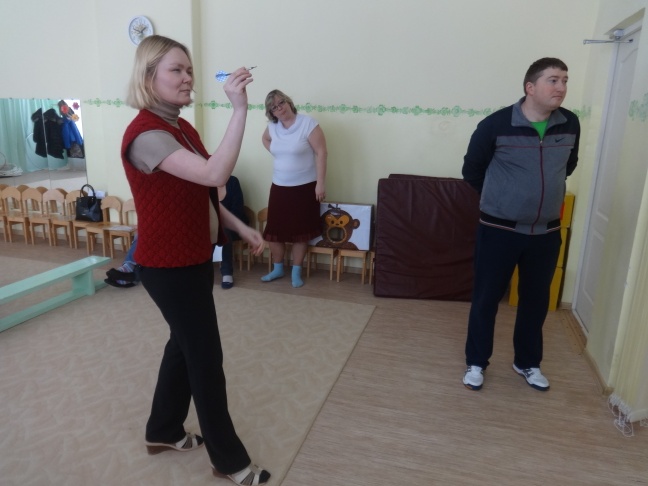 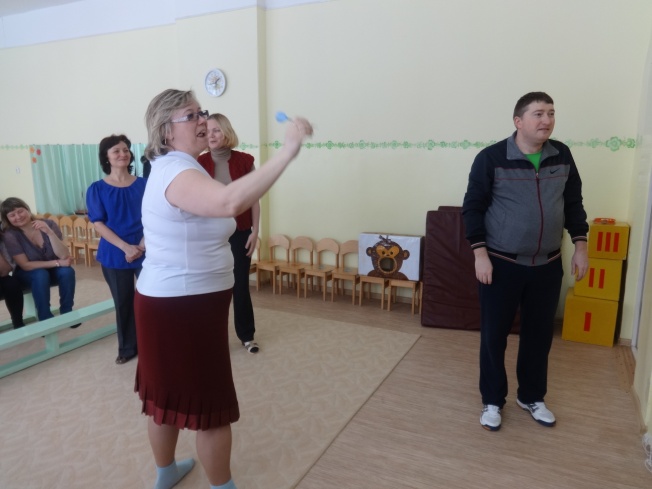 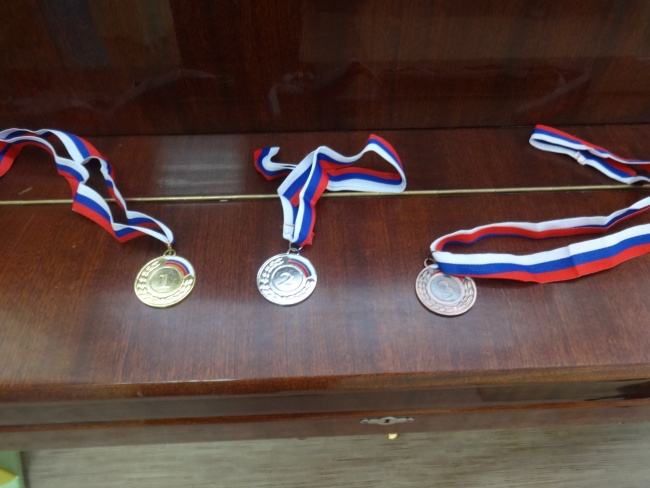 Все участники соревнования получили сертификаты и сладкие призы, а победители – грамоты и медали.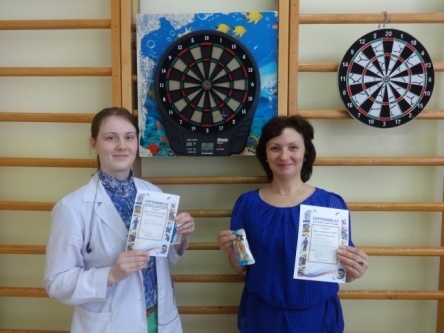 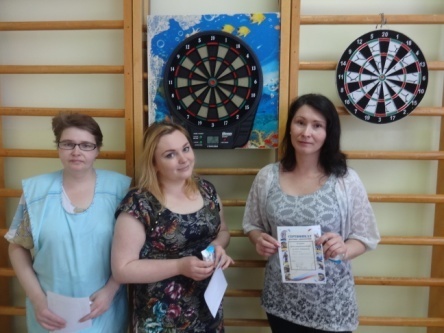 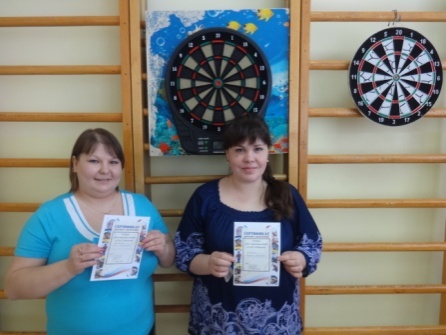 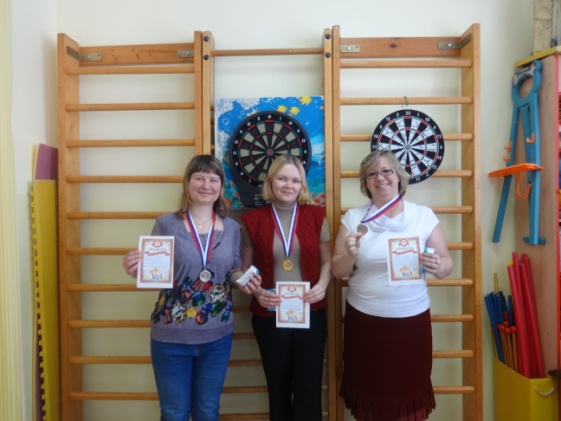 В решающем поединке за 1 и 2 место победу одержали:I место - Петрова Т.Н.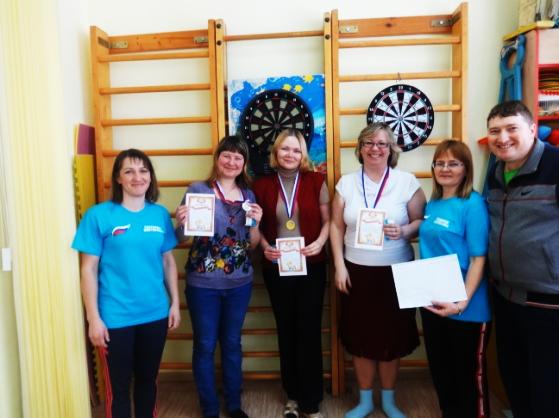 II место-  Абашева Л.Р.     III место – Кульсинова М.А.Поздравляем участников соревнований  с победой!Благодарим сотрудников за активное участие в соревновании!Спасибо инструкторам ФК за помощь в организации и судействе соревнования!Инструктор ФК: Швецова Л.А.